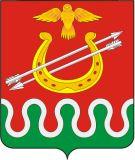 Администрация Боготольского районаКрасноярского краяПОСТАНОВЛЕНИЕг. Боготол.12.2023 г.									     № ___-пО внесении изменений в постановление Администрации Боготольского района от 10.10.2013 № 761-п «Об утверждении примерного Положения об оплате труда работников органов местного самоуправления, муниципальных учреждений Боготольского района».В соответствии с Трудовым кодексом Российской Федерации, Федеральным законом от 06.10.2003 № 131-ФЗ «Об общих принципах организации местного самоуправления в Российской Федерации», Законом Красноярского края от 29.10.2009 № 9-3864 «О системах оплаты труда работников краевых государственных учреждений», Решением Боготольского районного Совета депутатов от 29.06.2011 №13-68 «Об утверждении Положения о системах оплаты труда работников районных муниципальных учреждений», Уставом Боготольского районаПОСТАНОВЛЯЮ:1. Внести в Приложение к постановлению Администрации Боготольского района от 10.10.2013 № 761-п «Об утверждении примерного Положения об оплате труда работников органов местного самоуправления, муниципальных учреждений Боготольского района» следующие изменения:1.1. в разделе 4:подпункт 4.3.4 пункта 4.3 считать подпунктом 4.3.5;подпункт 4.3.4 пункта 4.3 изложить в следующей редакции:«4.3.4. Специальная краевая выплата:Руководителям учреждений в целях повышения уровня оплаты труда по основному месту работы ежемесячно предоставляется специальная краевая выплата. Максимальный размер выплаты при полностью отработанной норме рабочего времени и выполненной норме труда (трудовых обязанностей) составляет 3000 рублей. Руководителю учреждения по основному месту работы при не полностью отработанной норме рабочего времени размер специальной краевой выплаты исчисляется пропорционально отработанному времени.На выплату, установленную абзацем 2 настоящего подпункта, начисляются районный коэффициент, процентная надбавка к заработной плате за стаж работы в районах Крайнего Севера и приравненных к ним местностях и иных местностях с особыми климатическими условиями»;подпункт 4.4.4 пункта 4.4 считать подпунктом 4.4.5;подпункт 4.4.4 пункта 4.4 изложить в следующей редакции:«4.4.4. Специальная краевая выплата:Заместителям руководителей учреждений и главным бухгалтерам в целях повышения уровня оплаты труда по основному месту работы ежемесячно предоставляется специальная краевая выплата. Максимальный размер выплаты при полностью отработанной норме рабочего времени и выполненной норме труда (трудовых обязанностей) составляет 3000 рублей. Заместителям руководителей учреждений и главным бухгалтерам по основному месту работы при не полностью отработанной норме рабочего времени размер специальной краевой выплаты исчисляется пропорционально отработанному времени.На выплату, установленную абзацем 2 настоящего подпункта, начисляются районный коэффициент, процентная надбавка к заработной плате за стаж работы в районах Крайнего Севера и приравненных к ним местностях и иных местностях с особыми климатическими условиями»;абзац третий пункта 4.7 изложить в следующей редакции:«Выплаты стимулирующего характера, за исключением персональных выплат, специальной краевой выплаты, выплат по итогам работы, руководителям учреждений, их заместителям и главным бухгалтерам устанавливаются ежеквартально по результатам оценки результативности и качества деятельности учреждений в предыдущем квартале и выплачиваются ежемесячно.»;пункт 4.9 считать пунктом 4.10;пункт 4.9 изложить в следующей редакции:«4.9 Размер специальной краевой выплаты руководителям учреждений, их заместителям и главным бухгалтерам в месяце, в котором производятся начисления исходя из средней заработной платы, определенной в соответствии с нормативными правовыми актами Российской Федерации, и выплачиваемые за счет фонда оплаты труда, за исключением пособий по временной нетрудоспособности, увеличивается на размер, рассчитываемый по формуле:СКВув = Отп x Кув – Отп, (1)где:СКВув – размер увеличения специальной краевой выплаты, рассчитанный с учетом районного коэффициента, процентной надбавки к заработной плате за стаж работы в районах Крайнего Севера и приравненных к ним местностях и иных местностях с особыми климатическими условиями;Отп – размер начисленных выплат, исчисляемых исходя из средней заработной платы, определенной в соответствии с нормативными правовыми актами Российской Федерации, и выплачиваемых за счет фонда оплаты труда, за исключением пособий по временной нетрудоспособности;Кув – коэффициент увеличения специальной краевой выплаты.В случае, когда при определении среднего дневного заработка учитываются периоды, предшествующие 1 января 2024 года, Кув определяется следующим образом:Кув = (Зпф1 + (СКВ х Кмес х Крк) + Зпф2) / (Зпф1 + Зпф2), (2)где:Зпф1 – фактически начисленная заработная плата работников учреждений, учитываемая при определении среднего дневного заработка в соответствии с нормативными правовыми актами Российской Федерации, за период до 1 января 2024 года;Зпф2 – фактически начисленная заработная плата работников учреждений, учитываемая при определении среднего дневного заработка в соответствии с нормативными правовыми актами Российской Федерации, за период с 1 января 2024 года;СКВ – специальная краевая выплата;Кмес – количество месяцев, учитываемых при определении среднего дневного заработка в соответствии с нормативными правовыми актами Российской Федерации, за период до 1 января 2024 года;Крк – районный коэффициент, процентная надбавка к заработной плате за стаж работы в районах Крайнего Севера и приравненных к ним местностях и иных местностях края с особыми климатическими условиями.»;1.2. Приложение № 2 к Примерному Положению изложить в новой редакции согласно Приложению к настоящему постановлению.2. Контроль над исполнением постановления оставляю за собой.3. Опубликовать постановление в периодическом печатном издании «Официальный вестник Боготольского района» и разместить на официальном сайте Боготольского района (www.bogotol-r.ru).4. Постановление вступает в силу в день, следующий за днем, его официального опубликования, но не ранее 01.01.2024 года.     Абзацы восемнадцатый – тридцать первый пункта 1.1 Постановления действуют до 31 декабря 2024 года включительно.Глава Боготольского района						   Н.В. БакуневичПриложение кпостановлению администрации Боготольского района от __12.2023 № ___ Приложение № 2к Примерному положениюоб оплате труда работников органовместного самоуправления, муниципальныхучреждений Боготольского районаКОЛИЧЕСТВО ДОЛЖНОСТНЫХ ОКЛАДОВ РУКОВОДИТЕЛЕЙ УЧРЕЖДЕНИЙ, УЧИТЫВАЕМЫХ ПРИ ОПРЕДЕЛЕНИИ ОБЪЕМА СРЕДСТВ НА ВЫПЛАТЫ СТИМУЛИРУЮЩЕГО ХАРАКТЕРА РУКОВОДИТЕЛЯМ УЧРЕЖДЕНИЙ, В ГОДN п/пУчрежденияКоличество должностных окладов руководителя учреждения, подлежащих централизации, в год1231МКУ МЦБ БОГОТОЛЬСКОГО РАЙОНА402Отдел ЖКХ ЖП и КС353Учреждения по обеспечению деятельности муниципальных учреждений Боготольского района184Муниципальное казенное учреждение «Управление образования Боготольского района»345Учреждения, осуществляющие деятельность в сфере закупок18